СОВЕТ  ДЕПУТАТОВСЕЛЬСКОГО  ПОСЕЛЕНИЯ  СРЕДНЕМАТРЕНСКИЙ  СЕЛЬСОВЕТДобринского  муниципального  района Липецкой области71-я сессия  V-го созываРЕШЕНИЕ07.04.2020г                               с.Средняя Матренка                      № 223-рсО принятии рекомендаций публичных слушаний по проекту отчетаоб исполнении бюджета сельского поселенияСреднематренский сельсовет за 2019 год    Руководствуясь Федеральным законом № 131-ФЗ от 06.10.2003г «Об общих принципах организации местного самоуправления в Российской Федерации, Положением  «О бюджетном процессе сельского поселения Среднематренский сельсовет», ст.11, 20 Устава сельского поселения, Совет депутатов сельского поселения РЕШИЛ:1.Принять рекомендации публичных слушаний «Об исполнении бюджета сельского поселения Среднематренский сельсовет за 2019 год» (прилагаются)2.Настоящее решение вступает в силу со дня его принятия.Председатель Советадепутатов сельского поселения   Среднематренский сельсовет                                            М.М.Глотова                                                                                  Приняты                                                                                  решением 71-й сессии Совета депутатов                                                                                  пятого созыва № 223-рс от 07.04.2020гРЕКОМЕНДАЦИИучастников публичных слушаний по проекту отчета «Об исполнении бюджета сельского поселения Среднематренский сельсовет Добринского муниципального района Липецкой области Российской Федерации за 2019 годПубличные слушания по проекту отчета «Об исполнении бюджета сельского поселения Среднематренский сельсовет за 2019 год» проведены в соответствии с Федеральным законом от 06 октября 2003 года № 131-ФЗ «Об общих принципах организации местного самоуправления в Российской Федерации», положением «О порядке организации и проведения публичных слушаний на территории сельского поселения Среднематренского сельсовета»В публичных слушаниях приняли участие депутаты Совета депутатов сельского поселения, руководители организаций.Заслушав и обсудив доклад по проекту отчета «Об исполнении бюджета сельского поселения Среднематренский сельсовет за 2019 год», участники публичных слушаний отмечают следующее: в доходы местного бюджета в 2019 году поступило 11614603 рублей 86 копеек .Расходы бюджета поселения в 2019 году составили 8488372 рублей 02 копеек, с превышением расходов над доходами 3126231 рублей 84 копеек. Суммы дотаций из районного фонда финансовой поддержки поселений составила 99075 рублей 00 копеек, дотации из областного фонда на поддержку мер по обеспечению сбалансированности местных бюджетов составила 2417300 рублей 00 копеек. Прочие субсидии бюджетам поселений составили 7107242,27 рублей. Кроме того на осуществление полномочий по первичному воинскому учету на территориях, где отсутствуют военные комиссариаты была передана субвенция в сумме 76800 рублей. Прочие безвозмездные поступления составили 416258,88 рублей,Участники публичных слушаний решили:1.Одобрить проект отчета «Об исполнении бюджета сельского поселения Среднематренский сельсовет за 2019 год»2.Рекомендовать:2.1.Администрации сельского поселения:-продолжить работу с налоговыми органами по сокращению недоимки по налоговым платежам, увеличению поступлений в местный бюджет налоговых доходов;-разработать мероприятия по повышению эффективности работы по наращиванию собственной доходной базы местного бюджета, стабилизации экономического положения на территории сельского поселения и созданию условий для эффективной работы предприятий всех форм собственности;-обеспечить прямую взаимосвязь между результатом их использования, внедряя программно-целевые методы бюджетного планирования. Усилить контроль за целевым использованием бюджетных средств;-проанализировать эффективность использования средств, выделенных на реализацию поселенческих целевых программ, определяя возможность увеличения ассигнований на их выполнение;-обеспечить контроль за соблюдением главными распорядителями средств местного бюджета требований Федерального закона «О размещении заказов на поставки товаров, выполнение работ и оказание услуг для государственных и муниципальных нужд» с целью  обеспечения максимальной экономичности расходования бюджетных средств;-установить бюджет действующих обязательств и бюджет принимаемых обязательств.2.2.Совету депутатов сельского поселения:-принять отчет об исполнении бюджета сельского поселения за 2019 год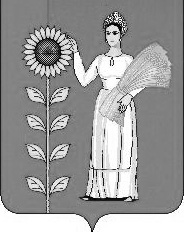 